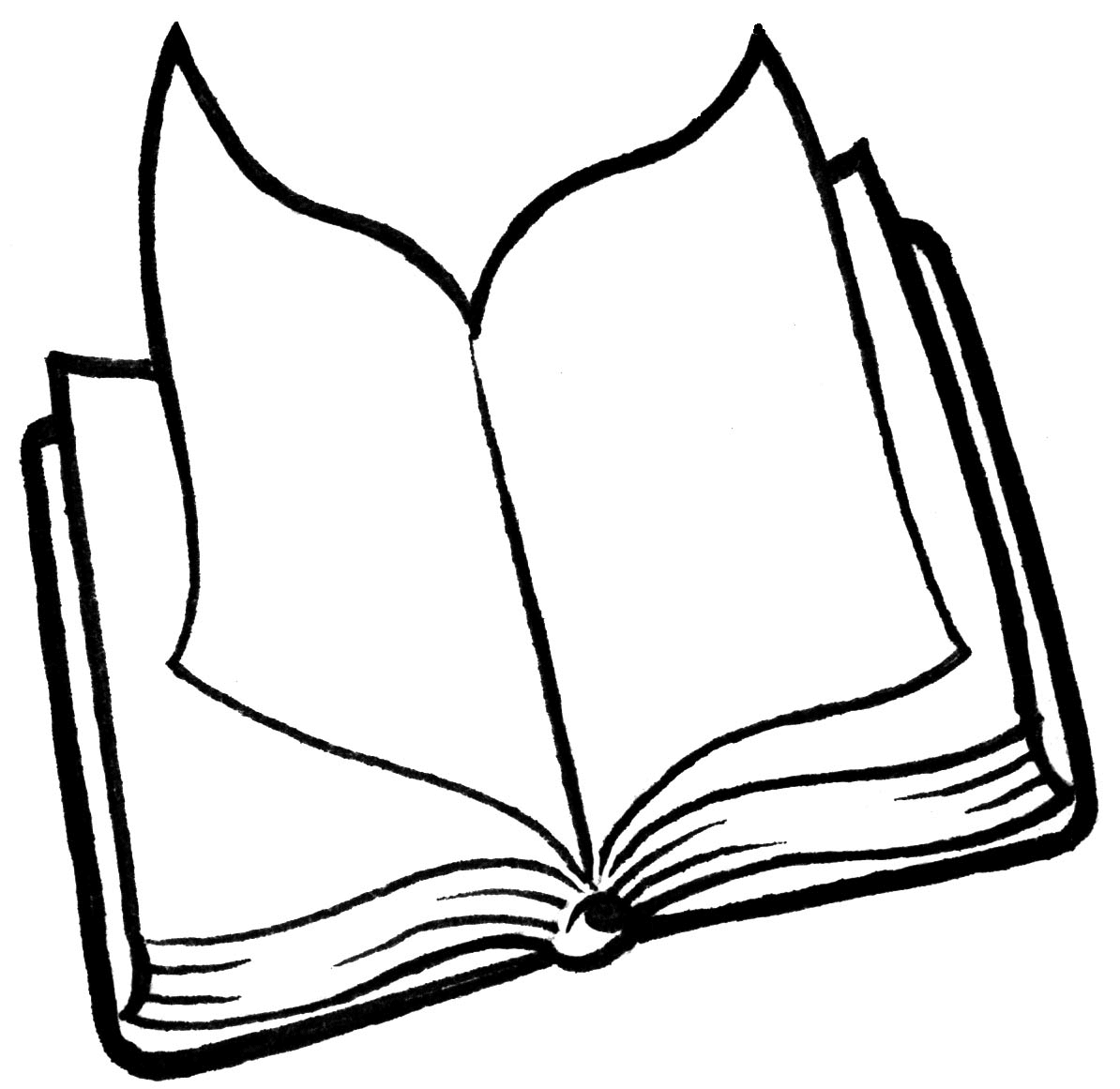 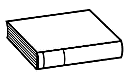 1. 	 Lis  les mots soulignés du texte.Tu crois peut-être que les dragons passent leur temps à se battre contre des chevaliers ? Tu te trompes ! Si tu regardes bien, tu vas découvrir qu’ils ont aussi des occupations bien plus tranquilles !Si ton appartement est bien chauffé, c’est grâce … aux dragons ! Tu devines ce qu’ils font en soufflant dans ces gros tuyaux ? Eh oui, c’est par là que la chaleur arrive dans les maisons. Si ton chauffage ne marche pas bien, ou si l’eau de ton bain est froide, patience : c’est un jeune dragon qui débute dans le métier. 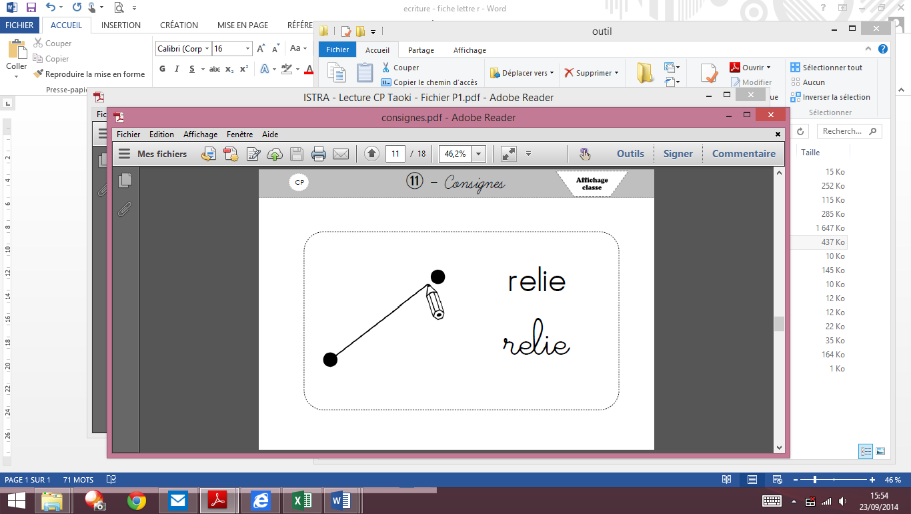   2.	 Relie ce qui va ensemble. 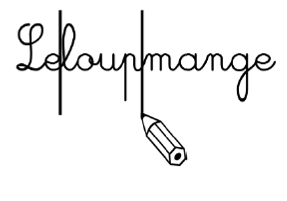 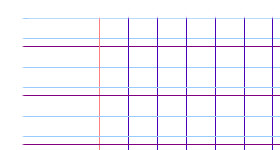 un chevalier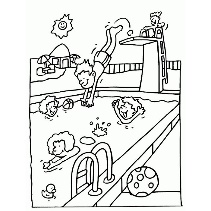 un tuyau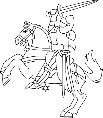 une piscine 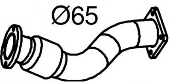 un dragon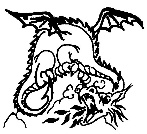 